Приложение 1Доступность для маломобильных групп населенияНа пути движения ко входу в здание от остановки , выделенного от проезжей части пешеходного пути  нет, два перекрестка -нерегулируемые. Парковки для автотранспорта граждан с инвалидностью нет. Вход в здание оборудован поручнями, пандусом (не соответствует ГОСТ Р 51261-99). Вывеска «Органы исполнительной власти» и схема движения в здании дублированы шрифтом Брайля.
Прием ведется в выделенном помещении. Предварительная запись по телефону 8 (42346) 4-11-35.

Доступный вход со стороны ул.Калинина:




Тактильная таблица
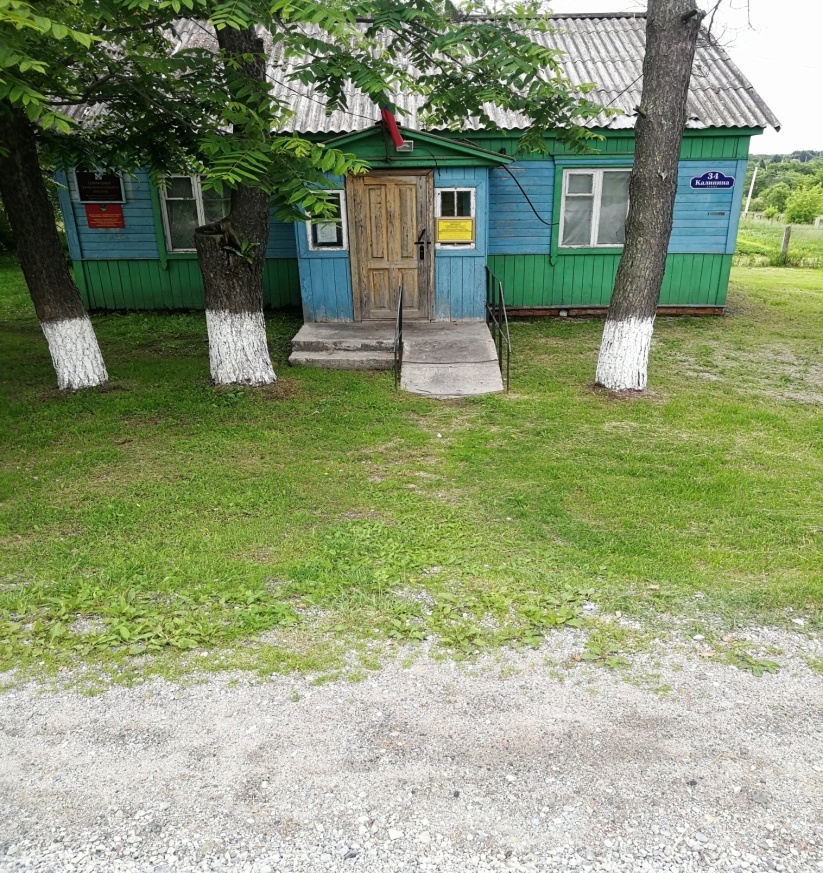 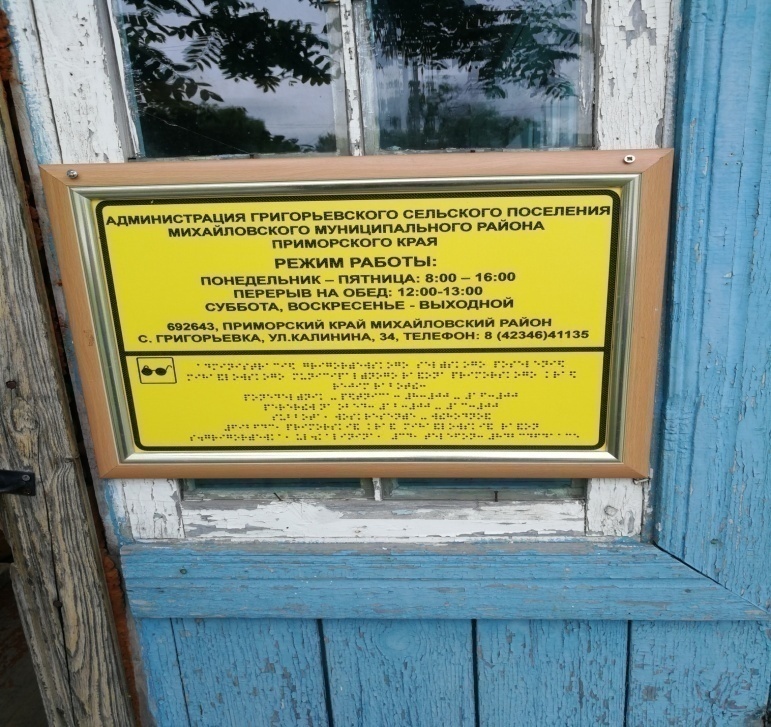 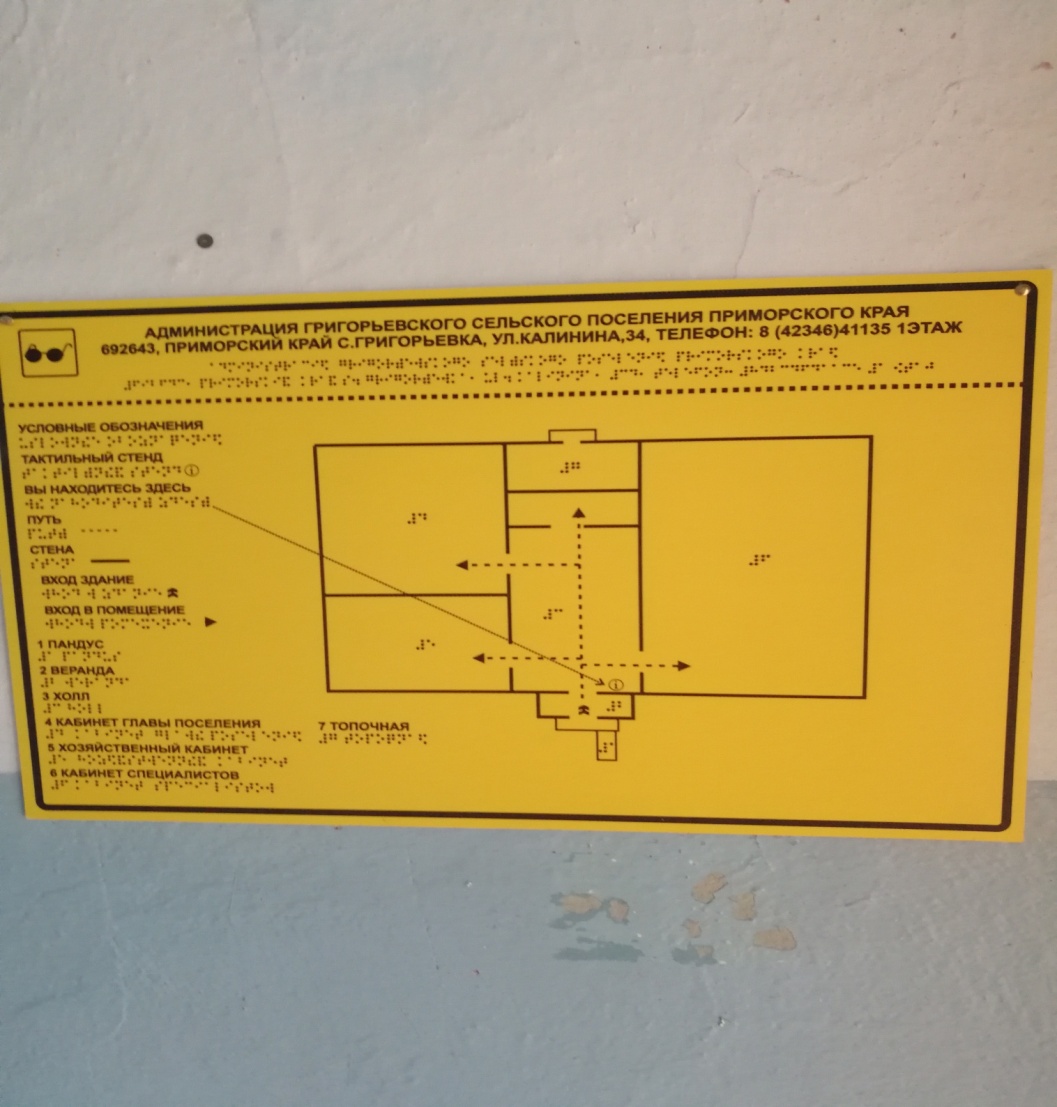 Мнемосхема тактильнаяАдминистрация Григорьевского сельского поселенияАдминистрация Григорьевского сельского поселенияАдрес: Приморский край Михайловский район, с.Григорьевка, ул. Калинина,34Остановки транспорта:Автобусная остановка с. ГригорьевкаАвтобусы:Общественный транспорт по маршруту: г.Уссурийск – с.Камень Рыболов, с.Михайловка –с.Новожатково 